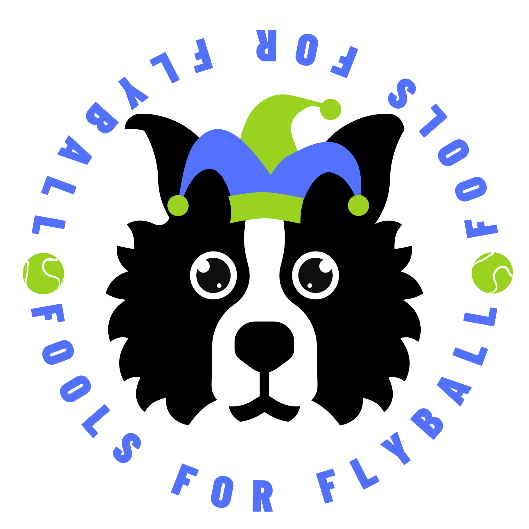 Welcome LetterWelcome to NRR’s “Fools for Flyball 24” tournament! We’re looking forward to a fun-filled and exciting weekend. Acting Regional Director for this tournament will be Laura Kroeger.  Thank you, Laura, for agreeing to do this.   Please check our web site www.nrrflyball.org and links for information including directions, seeding chart, and racing schedule.  Big thanks to our judges: Patricia Howell and Dirk Elber.If you need any additional information concerning the tournament, please get in touch with Sharon Harrell saharrell@gmail.com or text or call 540 552 1351.  Schedule:Friday		3:00 p.m.	Building Opens. Setup help is always welcome!6:00 p.m.	(Approximately)  Mat Time.  We will be using a shared Google Sheet for signup and PayPal for payment if you wish.   You may rent one lane for $5 or both lanes for $10 for 5 minutes.  Google sheet will be shared on MidAtlantic Flyball starting at 7 p.m. on Tuesday, April 2. 	 Saturday		7:00 a.m.	Building Opens		7:20 a.m.	Measuring		7:45 a.m.	Captains Meeting		8:00 a.m.	Racing begins		5:40 p.m.	Approximate end of racingSunday		7:00 a.m.	Building Opens		8:00 a.m.	Racing Begins			Raffle drawing after Race 110		4:00 p.m.	Approximate end of racing		4:15 p.m.	AwardsRacing Schedule, Format, and Scoring We have a full racing schedule planned. The  seeding and format for each division, as well as the racing schedules,  can be found on our website:   www.nrrflyball.orgScoring for all divisions will be one point for each heat won and two points for winning the race.  No points for tied heats.  One point for tied races.  Warm-ups will be 2 minutes. We will be printing C-2’s including dogs for all teams.  Captains please check and initial your C-2’s on Saturday morning. Placement in case of ties:Ties will be decided based on the following criteria:Fastest time head to head Fastest time in the divisionIf still tied, a tie breaker race (2 of 3 heats)Please let the Judge know before warmup is over if your team wants a Practice Start. General InformationSitePlease help us continue to make a positive impression at the Community Center!  Information about which teams are racing, on deck and in the hole will be available on http://flyballgeek.com   Crating areas for each club will be marked in our crating room. PLEASE remember that the Blacksburg Community Center, including the parking lots, is an Alcohol-free and Smoke-free area.  PLEASE pick up after your dogs and take care of your own trash from your crating area.  RV parking is permitted in the assigned spaces only for those who have made prior arrangement.  RV Parking Assignments Map are being sent to all Captains.  Outdoor crating is in the shaded area on the slope behind the building.  Best parking lot to use for outdoor crating is to the right as you turn in off the street.   NO PARKING IS PERMITTED ON THE GRASS!Awards and GiftsWe’ll be providing dog title awards for titles earned at our tournament. We have gifts for competitors which will be distributed at the Captain’s meeting on Saturday.  Hospitality TableWe’ll have hot drinks and other goodies at our Hospitality Table which will be located on the score table side of the racing lanes.  Please help yourself – and we hope you’ll also leave a contribution for the Montgomery County Animal Care and Adoption Center. Two Big Raffles!We’ll have a traditional raffle with many exciting baskets and items.ANDWe’ll have a special “We Believe in you, Shelly!” raffle for a RoboRock self-emptying robotic vacuum!   All receipts for the vacuum raffle go to our friend and former teammate Shelly Switick as she works to build the new Precision Flyball Training Center in Goochland County.   Please Support Our Food Trucks!  We will have Food Trucks at our tournament! Saturday: Bootleg BBQ   11:00 a.m. – 2:00 p.m.	Sunday:  Cabo Fish Taco 11:00 a.m. – 2:00 p.m.	Exchange All The Things TableWe’ll have a table where you may drop off books or gently used dog “things” which you’d like to rehome and “shop” for items which others have left.   No money involved.   At the end of the weekend, we’ll bag up whatever is left and take it to the YMCA Thrift store.  Photographer:We’re very pleased to have Two talented photographers joining us this weekend.  Jasmine Sanders  https://www.facebook.com/JasmineCSandersPhoto/ will be with us taking action photos.   Please let her know if you have special requests. Margie Christianson  https://www.facebook.com/margie.christianson.7 will be set up for dog portraits on Saturday.   Please let her know via the link on her facebook page if you are interested. We will also have a Photo Op area for “home” photos near the front desk.   Medical and Veterinary Emergencies: There are several veterinarians who will be running dogs this weekend.  Come see us first – and if need be we can refer to local vets. For humans:  Montgomery Regional Hospital3700 South Main Street, Blacksburg, VA